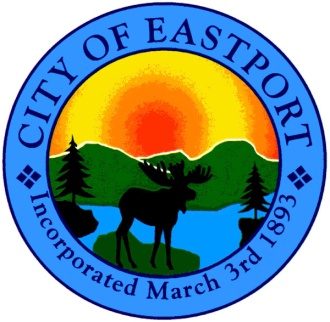 EASTPORTVOLUNTEERS NEEDED ! [ For:  Window Insert Build ]Location: 22 Bayview Drive    Pleasant Point, Maine Date:  August 22nd – August31st, 2023 Contact:	 Steve McFarland				 		Window Dressers				 		(207) 596-3073 Ext. 1